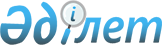 Семей облысының Новошульба аудандық сотын, Алматы қаласының Алатау және Мәскеу аудандық соттарын тарату туралыҚазақстан Республикасы Президентiнiң Жарлығы 1997 жылғы 25 ақпандағы N 3362
     Семей облысының Новошульба ауданының, Алматы қаласы Алатау және
Мәскеу аудандарының таратылуына байланысты қаулы етемiн:
     1. Мыналар таратылсын:
     1) Семей облысының Новошульба аудандық соты;
     2) Алматы қаласының Алатау және Мәскеу аудандық соттары.
     2. Осы Жарлық жарияланған күнiнен бастап күшiне енедi.

     Қазақстан Республикасының
           Президентi
      
      


					© 2012. Қазақстан Республикасы Әділет министрлігінің «Қазақстан Республикасының Заңнама және құқықтық ақпарат институты» ШЖҚ РМК
				